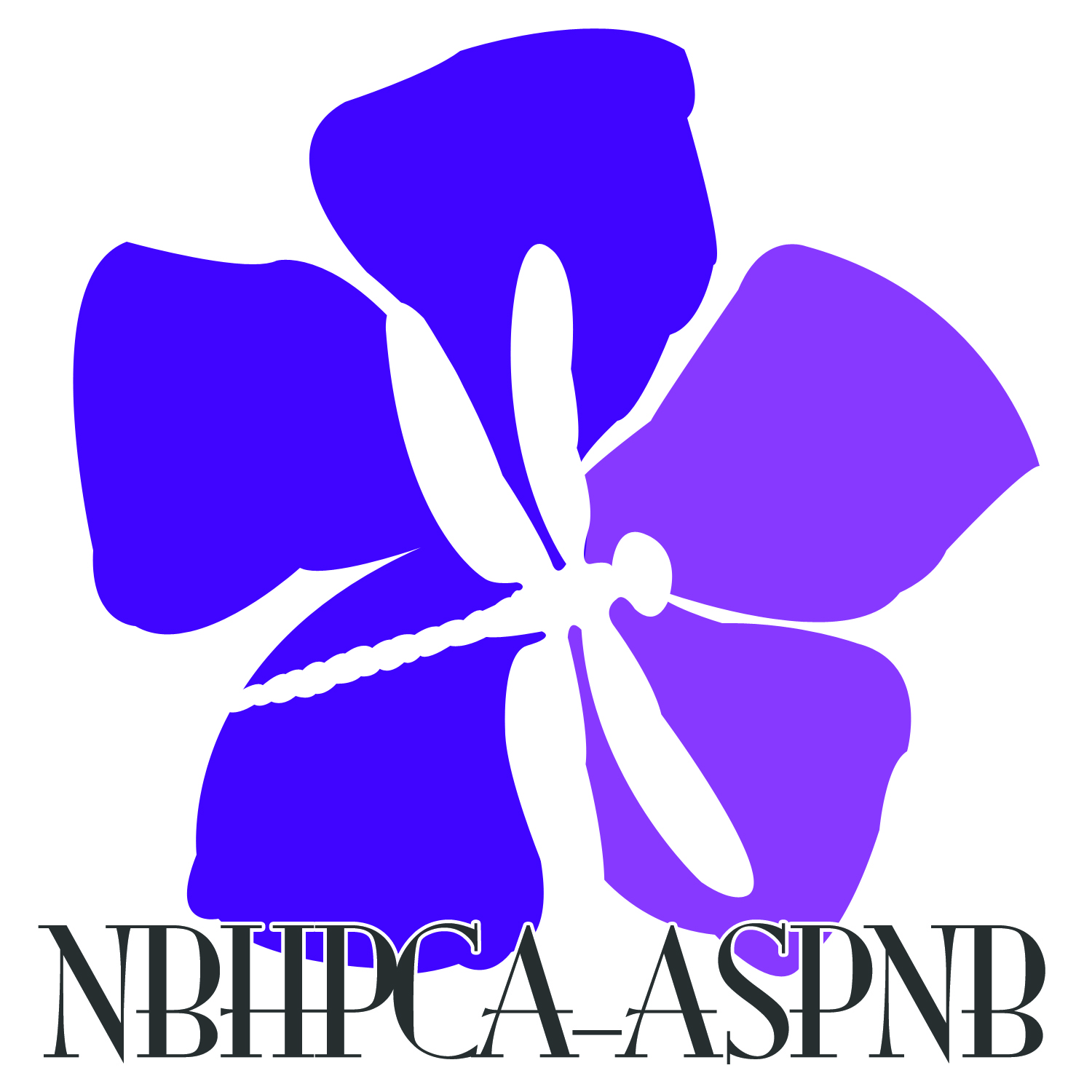 Name/Nom: 	________________________________________								Address/Adresse: _______________________________________			Postal Code/Code postal:		Phone/Tél: 	(W) (T)	 _____________________________________	(H) (M) ________________________	______E-mail/Courriel:	(W)(T)	___________________________	(H) (M)								Employer/Organization/Organisme/employeur:____________________							Profession:	 ___________________________________									Special Food Requirements/ Requêtes spéciales de nourriture:								For registration and payment online, go to www.nbhpca-aspnb.caInscrivez-vous et payer en ligne à www.nbhpca-aspnb.ca .OR/OUReturn this form and a cheque payable to "NBHPCA" to:Retournez ce formulaire accompagné d’un chèque fait au nom de “ASPNB”  à:Marlene MacLeod		Telephone:  (506) 855-7072211 rue Humphrey St		Fax:  (506) 855-4884Moncton NB E1C 6P5		E-Mail/courriel:  mmacleod@nb.sympatico.caPresents GET READY FOR YOUR LAST TRIP . . . . . . Starting the conversation about end-of-life planning. . . Talking to patients and families about advance care planningGoal Increase the importance of awareness of advance care planning and treatment therapies in palliative and end-of- life care.April 30 – May 1, 2015Best Western Plus – Bathurst Hotel & Suites150 Main Street, Bathurst, NB E2A 1A4(506) 548-8888Registration Fee:  $225Volunteers - $80Registration Deadline:  April 17, 2015(Late Registration Fee - $250)Application form attached or register online at: www.nbhpca-aspnb.ca Target audience :Physicians, nurses, other health care professionals,hospice palliative care volunteersThis program has been accredited by the College of Family Physicians of Canada and the New Brunswick Chapter for up to 12 Mainpro-M1 creditsThursday April 30, 20150730-0800	Registration0800-0815	Welcome0815-0930 	Ethical Dilemmas (F)	(Small group discussion + Plenary ) 	-  Pierrette Fortin, Ph.D. Dean of Studies, 	Université de Moncton – campus d'Edmundston,NB	-  Dr Julie Langlois, Family Physician, Bathurst,NB	Objective:  Using case studies, allow participants to 	identify objectives for care and values at play in 	difficult situations and illustrate how advanced care 	planning can help to avoid such situations.0930-1000	Break1000-1100	NBHPCA Annual Meeting (E)	Objective:  Understand the function of NBHPCA 	and how becoming involved with the association 	will help improve palliative care services in NB1100-1200	Palliative Care in Geriatrics (E) Dr Katalin Koller, Geriatrician, Halifax, NS	Objective:  Learn how to better improve the care we 	offer to our geriatric palliative population.1200-1245	Lunch1245-1345	Family Packing and Unpacking: Working 	together as a collective approach towards a 	common destination (E)Serena Lewis, Social Worker, Truro, NS	Objective:  Working with the family through the dying process of a loved one can be rewarding and challenging for the team.  Understanding dynamics and issues that can arise, ways to be proactive and in a strengths-based approach provides practitioners with tools to navigate this important aspect of dying.1345-1430	Easing the load, lightening the spirit; spiritual 	care in palliative care (E) Pam Dreidger, Director of Spiritual Care	Saint John Regional Hospital	Objective:  Understand the role of spiritual care in the palliative care spectrum.1430-1500	Break1500-1600	Native awareness to terminal Illness (E) Gilbert Sewell, Elder, Pabineau Falls First Nation	Objective:  In the native culture, learn how we can increase awareness of how to deal with a terminal illness.  1900-2030	Public forum (E) Sharon Baxter, Executive Director Canadian Hospice Palliative Care Association	Objective:Host a public forum to bring awareness to the importance of the issue of advance care planning in their daily lives. Friday, May 1, 20150730-0800	Registration0800-0915	Our history to our future: the field of hospice 	palliative care (E)	- Sharon Baxter, Executive Director Canadian 	Hospice Palliative Care AssociationObjective: Increase your understanding of what we need to know to move into the future of palliative and end-of-life care starting with advance care planning.0915 -1030	Palliative Care Walk and Break 	Objective:  Bring community awareness to palliative 	care by supporting NBHPCA and CHPCA in their 	annual walk for palliative care.– 1200	Dreams in Palliative Care (F)Nicole Gratton, Sleep consultant and director - École international des Rêves 	Objective:  Understand dreams in palliative care.1200-1300	Lunch-1345	Therapy Dog Program (E)	-St. John AmbulanceObjective:  Learn how dogs can improve lives on a daily basis by bringing joy and comfort to the sick and lonely and those in need of a friendly visit.  1345-1430	There is an app for that! Palliative Care Resources 	(F)	-Dr Julie Langlois, Family Physician, Bathurst, NB	Objective:  Describe to the participants some 	resources that are available (live, in books, on the 	web, on social media and on smartphones) to access 	information on advance care planning and palliative 	care.	Legal aspects, wills, power of attorney (F)    	-Martin J.  Siscoe Law Office, Bathurst, NBObjective:  Understand the legal issues and system surrounding palliative and end of life care, including wills and power of attorney,  1515	Wrap-upNote:	(E) – presentation in English	(F) – presentation in FrenchSimultaneous translation will be offered for all sessions during the conference.Lunch’s and breaks are provided.PrésenteSOYEZ –PRET POUR VOTRE DERNIER VOYAGE. . . Amorçons le dialogue sur les décisions de fin de vie. . . Parler aux patients et aux familles sur la planification préalable des soinsButMettre plus d’emphase sur l’importance et la compréhension de la planification de soins et aussi comment certains traitements thérapeutiques pourraient améliorer la qualité de soins palliatifs en fin de vie à ceux et celles qui ont besoin de notre aide.Le 30 avril– le 1 mai, 2015Best Western Plus – Bathurst Hotel & Suites150 rue Main Street, Bathurst, N.-B E2A 1A4(506) 548-8888Inscription- $225; Bénévoles - $80Date limite d`inscription - 17 avril, 2015(Frais d’inscription tardive - $250)Formulaire d’ìnscription attaché ou inscrivez-vous à: www.nbhpca-aspnb.ca  Audience ciblée:Médecins, infirmiers (ères), autres professionnels de la santé, bénévoles en soins palliatifsCe programme a fait l’objet d’un agrément par le Collège des médecins de famille du Canada et la section du Nouveau-Brunswick et donne droit jusqu’à 12 crédits Mainpro-M1Jeudi, 30 avril, 20150730-0800	Inscription0800-0815	Bienvenue0815-0930 	Les enjeux éthiques (F)	Discussion en petits groupes et Plénière) 	-  Pierrette Fortin, Ph.D. Doyenne des Études, 	Université de Moncton – campus d'Edmundston, NB	-  Dr Julie Langlois, Médecin de famille, Bathurst, NBObjectif: À l’aide de cas cliniques, permettre aux participants d’identifier les objectifs de soins et les valeurs en cause dans des situations difficiles et démontrer comment la planification au préalable des soins peut aider à éviter de telles situations.0930-1000	Pause santé1000-1100	ASPNB – Assemblée générale annuelle (A)Objectif:   Comprendre le fonctionnement de l’ASPNB et comment devenir impliqué(e) dans l’association vous permettra d’aider à améliorer les soins palliatifs au NB.1100-1200	Les soins palliatifs en gériatre (A) Dr Katalin Koller, Geriatrician, Halifax, NS	Objectif: Apprendre comment améliorer les soins que l’on offre à notre population gériatrique palliative.1200-1245	Diner1245-1345	« Family Packing and Unpacking » - travailler                           Ensemble comme une démarche collective vers une                          destination commune (A)                          -    Serena Lewis, Travailleuse sociale, Truro, NSObjectif: Travailler avec la famille pour qu’elle puisse envisager et accepter que le processus de la mort d’un être cher peut être gratifiant et être un défi  pour l’équipe. Comprendre la dynamique et les problématiques qui peuvent survenir en trouvant des façons d’être proactifs(ves) et trouver une approche basée sur des outils, à travers l’expérience de personnes qui ont appris à naviguer cet aspect de fin de la vie.1345-1430	Faciliter la charge, alléger l’esprit; les soins spirituels                           en soins palliatifs (A)                         Pam Dreidger, Directrice des soins spirituels, Hôpital                          Régional de St. Jean, NB	Objectif: Comprendre le rôle des soins spirituels en soins                           palliatifs1430-1500	Pause santé1500-1600	Sensibilisation aux autochtones  face aux maladies                           Terminales (A) Gilbert Sewell, Ainé, Première nation PabineauObjectif: Dans la culture des premières nations, il faudrait apprendre comment l’on pourrait les sensibiliser et augmenter leur confiance, afin qu’ils puissent  composer avec une personne en phase terminale.	Forum public (A)Sharon Baxter, Directrice exécutive association     canadienne des soins palliatifsObjectif : Organiser un forum public afin de sensibiliser la population de l’importance de la planification précoce des soins.Vendredi, 1 mai, 20150730-0800	Inscription0800-0915	Du passé vers le futur: Le domaine des soins 	palliatifs (A)- Sharon Baxter, Directrice générale de l’Association canadienne de soins palliatifs Objectif: Augmenter vos connaissances et votre compréhension de ce que nous devons savoir afin de pouvoir planifier adéquatement les soins palliatifs et la fin de vie dans l’avenir.0915 -1030	Marche des soins palliatifs et pause Objectif: Sensibiliser la communauté au soin palliatif en appuyant l’ASPNB et l’ACSP dans la marche annuelle des soins palliatif1030– 1200	Les rêves en soins palliatifs (F)Nicole Gratton, Consultante en gestion du sommeil et directrice d’École international des rêvesObjectif: Comprendre  la signification des rêves en soin palliatif1200-1300	Diner-1345	Programme de Zoothérapie canine (A)	-Ambulance Saint JeanObjectif: Apprendre comment les animaux peuvent apporter joie et confort aux personnes malades, seules, ainsi qu’aux personnes qui ont besoin de visites amicales.1345-1430	Il y a une application pour ça! Ressources en soins 	Palliatifs (F)	-Dr Julie Langlois, Médecin de famille, Bathurst, NBObjectif: Décrire aux participants quelques ressources existantes (personne, livre, site web, medias sociaux et les téléphones intelligents) afin qu’ils puissent accéder à de l’information sur la planification précoce des soins palliatifs.1430-1515	Les aspects légaux, procuration, testament (F) 	-Etude légale Martin J Siscoe, Bathurst, NBObjectif: Comprendre les aspects légaux et le système qui entourent les soins palliatifs et les soins en fin de vie 1515	Conclusion de la réunionNote:	(E) – presentation en anglais	(F) – presentation en françaisService de traduction simultanée disponibledurant toute la conférence.Diners et les pauses sont inclusNOTE:  Registration fee is $225.00 and includes individual membership in the New Brunswick Hospice Palliative Care Association (NBHPCA) and associate membership in the  Canadian Hospice Palliative Care Association (CHPCA).  The rate for students and volunteers is $80.00 and includes membership in NBHPCA & CHPCANOTE :  Les frais d’inscription sont de 225.00$ et incluent l’adhésion individuelle à l’Association des Soins Palliatifs du N.B (ASPNB) et l’adhésion en tant qu’associé à l’Association Canadienne de Soins Palliatifs (ACSP). Le taux pour les étudiants et bénévoles est de 80.00$ et inclut l’adhésion à l’ASPNB et l’ACSP. CHPCA Interest Groups – Please check the box(es) of which you wish to become a member/ Groupes d’Intérêt de l’ACSP -  S.V.P. cocher la ou les boîte(s) où vous désirez devenir membre.CHPCA Interest Groups – Please check the box(es) of which you wish to become a member/ Groupes d’Intérêt de l’ACSP -  S.V.P. cocher la ou les boîte(s) où vous désirez devenir membre.CHPCA Interest Groups – Please check the box(es) of which you wish to become a member/ Groupes d’Intérêt de l’ACSP -  S.V.P. cocher la ou les boîte(s) où vous désirez devenir membre.CHPCA Interest Groups – Please check the box(es) of which you wish to become a member/ Groupes d’Intérêt de l’ACSP -  S.V.P. cocher la ou les boîte(s) où vous désirez devenir membre.Aboriginal Issues/Affaires AutochtonesPediatric Issues/Questions pédiatriquesSocial Worker/Counsellor/Travailleur(se) social(e)/Conseiller(ère)Spiritual Advisors/Conseiller(ère) spiritual(e)Long Term Care/Continuing Care/Soins de longue durée/soins prolongésRural and Remote Issues/Questions en milieu rural et éloignéVolunteer Issues/ Questions d’action bénévoleNone/AucunNursing:  Nurses are eligible to become members of the CHPCA Nurses Group for an additional fee of $20.00.  Please contact CHPCA directly at lMignault@bruyere.org to apply for this membership.Science infirmière:  Les infirmiers(ères) peuvent devenir membres du Groupe d’Intérêt des infirmiers(ères) de l’ACSP pour un coût additionnel de $20.00. Veuillez contacter directement lMignault@bruyere.org à l’ACSP pour vous inscrire.Nursing:  Nurses are eligible to become members of the CHPCA Nurses Group for an additional fee of $20.00.  Please contact CHPCA directly at lMignault@bruyere.org to apply for this membership.Science infirmière:  Les infirmiers(ères) peuvent devenir membres du Groupe d’Intérêt des infirmiers(ères) de l’ACSP pour un coût additionnel de $20.00. Veuillez contacter directement lMignault@bruyere.org à l’ACSP pour vous inscrire.Nursing:  Nurses are eligible to become members of the CHPCA Nurses Group for an additional fee of $20.00.  Please contact CHPCA directly at lMignault@bruyere.org to apply for this membership.Science infirmière:  Les infirmiers(ères) peuvent devenir membres du Groupe d’Intérêt des infirmiers(ères) de l’ACSP pour un coût additionnel de $20.00. Veuillez contacter directement lMignault@bruyere.org à l’ACSP pour vous inscrire.Nursing:  Nurses are eligible to become members of the CHPCA Nurses Group for an additional fee of $20.00.  Please contact CHPCA directly at lMignault@bruyere.org to apply for this membership.Science infirmière:  Les infirmiers(ères) peuvent devenir membres du Groupe d’Intérêt des infirmiers(ères) de l’ACSP pour un coût additionnel de $20.00. Veuillez contacter directement lMignault@bruyere.org à l’ACSP pour vous inscrire.Registration must be received before April 10, 2015.  An additional fee of $25.00 will be charged after this date. NO REFUND will be given for cancellation after the registration deadline or for no show at the conference.  An alternate will be accepted.L’inscription doit être reçue avant le 15 avril 2015. Des frais additionnels de 25.00 $ seront demandés après cette date.Après la date limite d’inscription, AUCUN REMBOURSEMENT ne sera remis pour annulation  ou absence lors de la conférence.  Un(e) remplaçant(e) sera accepté(e). 